基本信息基本信息 更新时间：2023-08-11 16:07  更新时间：2023-08-11 16:07  更新时间：2023-08-11 16:07  更新时间：2023-08-11 16:07 姓    名姓    名刘国阳刘国阳年    龄34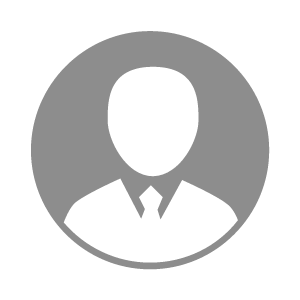 电    话电    话下载后可见下载后可见毕业院校安徽农业大学邮    箱邮    箱下载后可见下载后可见学    历硕士住    址住    址期望月薪10000-20000求职意向求职意向养殖场兽医专家,疫苗研发专员,兽药研发经理养殖场兽医专家,疫苗研发专员,兽药研发经理养殖场兽医专家,疫苗研发专员,兽药研发经理养殖场兽医专家,疫苗研发专员,兽药研发经理期望地区期望地区江苏省/南京市|江苏省/苏州市|江苏省/无锡市|江苏省/常州市|江苏省/扬州市江苏省/南京市|江苏省/苏州市|江苏省/无锡市|江苏省/常州市|江苏省/扬州市江苏省/南京市|江苏省/苏州市|江苏省/无锡市|江苏省/常州市|江苏省/扬州市江苏省/南京市|江苏省/苏州市|江苏省/无锡市|江苏省/常州市|江苏省/扬州市教育经历教育经历就读学校：安徽农业大学 就读学校：安徽农业大学 就读学校：安徽农业大学 就读学校：安徽农业大学 就读学校：安徽农业大学 就读学校：安徽农业大学 就读学校：安徽农业大学 工作经历工作经历工作单位：四川天兆猪业股份有限公司 工作单位：四川天兆猪业股份有限公司 工作单位：四川天兆猪业股份有限公司 工作单位：四川天兆猪业股份有限公司 工作单位：四川天兆猪业股份有限公司 工作单位：四川天兆猪业股份有限公司 工作单位：四川天兆猪业股份有限公司 自我评价自我评价1、熟悉猪四周批生产节律，日常兽医和现场管理，能够扎实在生产管理一线，能吃苦；
2、熟练解读现场检测结果，并分析相关疾病情况；
3、熟悉实验室相关免疫学，生物化学等各类分子生物学实验技能以及疫苗研发流程1、熟悉猪四周批生产节律，日常兽医和现场管理，能够扎实在生产管理一线，能吃苦；
2、熟练解读现场检测结果，并分析相关疾病情况；
3、熟悉实验室相关免疫学，生物化学等各类分子生物学实验技能以及疫苗研发流程1、熟悉猪四周批生产节律，日常兽医和现场管理，能够扎实在生产管理一线，能吃苦；
2、熟练解读现场检测结果，并分析相关疾病情况；
3、熟悉实验室相关免疫学，生物化学等各类分子生物学实验技能以及疫苗研发流程1、熟悉猪四周批生产节律，日常兽医和现场管理，能够扎实在生产管理一线，能吃苦；
2、熟练解读现场检测结果，并分析相关疾病情况；
3、熟悉实验室相关免疫学，生物化学等各类分子生物学实验技能以及疫苗研发流程1、熟悉猪四周批生产节律，日常兽医和现场管理，能够扎实在生产管理一线，能吃苦；
2、熟练解读现场检测结果，并分析相关疾病情况；
3、熟悉实验室相关免疫学，生物化学等各类分子生物学实验技能以及疫苗研发流程1、熟悉猪四周批生产节律，日常兽医和现场管理，能够扎实在生产管理一线，能吃苦；
2、熟练解读现场检测结果，并分析相关疾病情况；
3、熟悉实验室相关免疫学，生物化学等各类分子生物学实验技能以及疫苗研发流程1、熟悉猪四周批生产节律，日常兽医和现场管理，能够扎实在生产管理一线，能吃苦；
2、熟练解读现场检测结果，并分析相关疾病情况；
3、熟悉实验室相关免疫学，生物化学等各类分子生物学实验技能以及疫苗研发流程其他特长其他特长